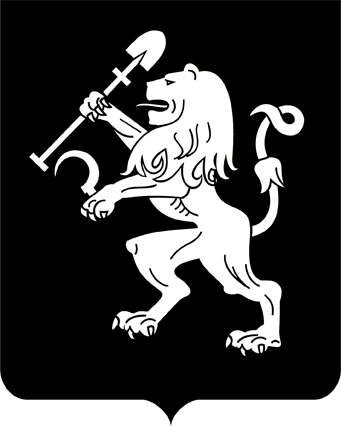 АДМИНИСТРАЦИЯ ГОРОДА КРАСНОЯРСКАПОСТАНОВЛЕНИЕОб утверждении проекта внесения изменений в проект планировки и межевания территории жилого района «Пашенный» в части территории V микрорайона Рассмотрев доработанные материалы проекта внесения изменений в проект планировки и межевания территории жилого района «Пашенный» в части территории V микрорайона, руководствуясь ст. 5.1, 45, 46 Градостроительного кодекса Российской Федерации, ст. 16 Федерального закона от 06.10.2003 № 131-ФЗ «Об общих принципах организации местного самоуправления в Российской Федерации», ст. 8 Правил              землепользования и застройки городского округа город Красноярск, утвержденных решением Красноярского городского Совета депутатов от 07.07.2015 № В-122, ст. 7, 41, 58, 59 Устава города Красноярска,ПОСТАНОВЛЯЮ:1. Утвердить проект внесения изменений в проект планировки и межевания территории жилого района «Пашенный», утвержденный постановлением администрации города от 28.08.2013 № 426, в части территории V микрорайона согласно приложениям 1–9.2. Настоящее постановление опубликовать в газете «Городские новости» и разместить на официальном сайте администрации города            в течение семи дней с даты принятия постановления.3. Постановление вступает в силу со дня его официального опубликования.4. Контроль за исполнением настоящего постановления возложить на исполняющего обязанности заместителя Главы города – руководителя департамента Главы города Потылицыну О.В.Глава города							                  С.В. Еремин08.04.2019№ 200